05.04.2024                                    с. Грачевка                                                  № 215 пО проведении профилактического осмотра юношей 2008-2009 года рождения в апреле 2024 годаВ соответствии с постановлением Правительства РФ от 31 декабря 1999 года N 1441 "Об утверждении Положения о подготовке граждан Российской Федерации к военной службе", постановление Правительства РФ от 4 июля 2013 года  N 565 "Об утверждении Положения о военно-врачебной экспертизе"  п о с т а н о в л я ю:1. Провести профилактический медицинский осмотр юношей 2008-2009 года рождения с 15 апреля 2024 по 23 апреля 2024   года врачами, участвующими в работе призывной комиссии.2. Утвердить график, проведения профилактического осмотра юношей 2008-2009 года рождения согласно приложению №1. 3. Профилактический осмотр провести на базе ГБУЗ «Грачёвской РБ».4. Главному врачу ГБУЗ «Грачёвская РБ» (Хвалёв П.А.):4.1. Создать и утвердить состав комиссии для профилактического медицинского осмотра юношей 2008-2009 года рождения согласно приложению №2.4.2. Обеспечить комиссию необходимым инструментарием, медикаментами.4.3 Выявленных в ходе профилактического медицинского осмотра больных юношей поставить на учёт, обеспечить своевременное проведение лечебно - оздоровительных мероприятий.5. Рекомендовать главам сельских поселений, директорам общеобразовательных организаций Грачевского района:5.1. Обеспечить явку и доставку юношей в ГБУЗ «Грачёвская РБ» в сопровождении представителей сельских поселений, медицинского работника, преподавателей ОБЖ. 5.2. Предоставить в военный комиссариат Сорочинского городского округа, Грачевского, Красногвардейского районов  до 14 апреля 2024 года списки юношей 2008-2009 года рождения, проживающих на территории сельского поселения.6. Контроль за исполнением настоящего постановления возложить на заместителя главы администрации по социальным вопросам.7. Постановление вступает в силу со дня его подписания и подлежит размещению на официальном информационном сайте администрации муниципального образования Грачевский район и на сайте www. право-грачевка.рф.Глава района                                                                                      Д.В. ФилатовРазослано: членам комиссии, С.В. Бахметьевой, Н.В. Гревцовой, главам сельсоветов 12, Е.В. ТрифоновойПриложение № 1                                                                                              к постановлению                                                                                            администрации района                                                                                              от  _________ № _____Состав комиссии по проведению профилактического медицинского осмотра юношей 2008 - 2009 года рождения в апреле 2004 годаПедиатр:                                                                                    Кондратюк А.С.Врач общей практики:                                                              ЧуйкоТ.Н                                                                                                     Филатов Д.Е.Хирург:                                                                                        Антипов А.В.Уролог:                                                                                        Антипов А.В.Невролог:                                                                                     Сапрыкина Л.Н.Офтальмолог:                                                                              Петрова Г.В.Эндокринолог:                                                                             Ехиванова Г.П.Стоматолог:                                                                                  Репринцева Н.П.Приложение № 2                                                                                              к постановлению                                                                                            администрации района                                                                                              от  _________ № _____Главный врач                                                                                                                                                                                                                                           СогласованоСогласовано                                                                                                                                                                                                                         Начальник отдела образованияГБУЗ «Грачёвская РБ»                                                                                                                                                      администрации Грачёвского района Оренбургской области______________ Хвалёв П.А.                                                                                                                                                                                    _________________  Гревцова Н.В.«____» _________ 2024 г                                                                                                                                                                                                 « ______» _____________ 2024 гГрафикПроведения профилактического осмотра юношей 2008-2009 года рождения в апреле 2024 года                              Итого: 169                                 1. с 09:00 сдача анализов, антропометрия, флюорография, ЭКГ                                                                                                2. С 14:00 — прием врачей                                                                                                                          3. При себе иметь: страховой полис, снилс, паспорт                                                                                            Районный педиатр ГБУЗ «Грачёвская РБ» __________________ Сапрыкина Л.Н.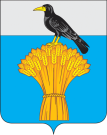 АДМИНИСТРАЦИЯ МУНИЦИПАЛЬНОГО ОБРАЗОВАНИЯГРАЧЕВСКИЙ РАЙОН ОРЕНБУРГСКОЙ ОБЛАСТИП О С Т А Н О В Л Е Н И Е№ п\пНаименование администраций сельсоветовКоличество человек15.0416.0417.0418.0419.0422.0423.041.Александровский сельсовет2.Петрохерсонецкий сельсовет3.Старояшкинский сельсовет4.Ероховский сельсовет5.Побединский сельсовет6.Подлесный сельсовет7.Ключёвский сельсовет8.Таллинский сельсовет9.Новоникольский сельсовет10.Русскоигнашкинский сельсовет11.Верхнеигнашкинский сельсовет12.Грачёвский сельсовет